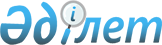 О внесении изменений и дополнений в некоторые нормативные правовые акты Министерства здравоохранения Республики КазахстанПриказ Министра здравоохранения Республики Казахстан от 19 декабря 2018 года № ҚР ДСМ-43. Зарегистрирован в Министерстве юстиции Республики Казахстан 26 декабря 2018 года № 18043       В соответствии с подпунктом 2) пункта 3 статьи 32 Кодекса Республики Казахстан от 18 сентября 2009 года "О здоровье народа и системе здравоохранения", подпунктом 17), подпунктом 41) статьи 16 Трудового Кодекса Республики Казахстан от 23 ноября 2015 года и пунктом 2 статьи 50 Закона Республики Казахстан от 6 апреля 2016 года "О правовых актах" ПРИКАЗЫВАЮ:       1. Утвердить прилагаемый перечень нормативных правовых актов Министерства здравоохранения Республики Казахстан, в которые вносятся изменения и дополнения.       2. Департаменту науки и человеческих ресурсов Министерства здравоохранения Республики Казахстан в установленном законодательством Республики Казахстан порядке обеспечить:       1) государственную регистрацию настоящего приказа в Министерстве юстиции Республики Казахстан;      2) в течение десяти календарных дней со дня государственной регистрации настоящего приказа направление его копии в электронном виде на казахском и русском языках в Республиканское государственное предприятие на праве хозяйственного ведения "Республиканский центр правовой информации" для официального опубликования и включения в Эталонный контрольный банк нормативных правовых актов Республики Казахстан;      3) размещение настоящего приказа на интернет - ресурсе Министерства здравоохранения Республики Казахстан после его официального опубликования;      4) в течение десяти рабочих дней после государственной регистрации настоящего приказа представление в Департамент юридической службы Министерства здравоохранения Республики Казахстан сведений об исполнении мероприятий, предусмотренных подпунктами 1), 2) и 3) настоящего пункта.      3. Контроль за исполнением настоящего приказа возложить на вице-министра здравоохранения Республики Казахстан Актаеву Л. М.      4. Настоящий приказ вводится в действие по истечении десяти календарных дней после дня его первого официального опубликования. Перечень нормативных правовых актов Министерства здравоохранения Республики Казахстан, в которые вносятся изменения и дополнения       1. Внести в приказ Министра здравоохранения Республики Казахстан от 24 ноября 2009 года № 775 "Об утверждении Номенклатуры должностей работников здравоохранения" (зарегистрирован в Реестре государственной регистрации нормативных правовых актов под № 5896, опубликован 7 июля 2010 года в Собрании актов центральных исполнительных и иных центральных государственных органов Республики Казахстан № 12) следующее изменение:       Номенклатуру должностей работников здравоохранения изложить в новой редакции согласно приложению к настоящему перечню.       2. Внести в приказ исполняющего обязанности Министра здравоохранения Республики Казахстан от 26 ноября 2009 года № 791 "Об утверждении Квалификационных характеристик должностей работников здравоохранения" (зарегистрирован в Реестре государственной регистрации нормативных правовых актов под № 5945, опубликован в Собрании актов центральных исполнительных и иных центральных государственных органов Республики Казахстан № 7, 2010 года) следующие изменения и дополнения:       в Квалификационных характеристиках должностей работников здравоохранения, утвержденных указанным приказом:       в разделе 1. Медицинские организации:      заголовок раздела 1. Должности руководителей изложить в следующей редакции:      "Раздел 1. Организации здравоохранения";       в параграфе 1. Должности руководителей:      в подразделе 1. Руководитель организации здравоохранения:      заголовок изложить в следующей редакции:       "Подраздел 1. Руководитель организации здравоохранения республиканского, областного, районного и городского значения (генеральный директор, директор)";       часть третью изложить в следующей редакции:       "Требования к квалификации:       руководителю организации здравоохранения республиканского значения (генеральный директор): высшее (или послевузовское) медицинское образование (для организации санитарно-эпидемиологической службы – по профилю) по специальностям "Общественное здравоохранение", "Менеджмент здравоохранения", наличие степени магистра/ ученой степени / доктора PhD по специальностям "Общественное здравоохранение", "Менеджмент здравоохранения", "Менеджмент", или "Медицина" (для лиц, завершивших обучение в научно-педагогической магистратуре до 2011 года), по образовательной профессиональной программе МВА и стаж работы на руководящих должностях в органах государственного управления здравоохранением или в организациях здравоохранения не менее 5 лет, либо, высшее (или послевузовское) образование в сфере экономики и бизнеса (экономика, менеджмент или государственное и местное управление) или в сфере права (юриспруденция или международное право) и/или наличие степени магистра/ученой степени/ доктора PhD по специальности "Общественное здравоохранение" / "Менеджмент здравоохранения"/ "Менеджмент", по образовательной профессиональной программе МВА, стаж работы на руководящих должностях в органах государственного управления здравоохранением или в организациях здравоохранения не менее 5 лет;      для осуществления медицинской деятельности (врачебной практики) - наличие профессиональных компетенций: соответствие общим требованиям к квалификации врача (по профилю) первой (высшей) квалификационной категории, сертификат специалиста для допуска к клинической практике;      руководителя организации республиканского значения (генеральный директор) в сфере обращения лекарственных средств, изделий медицинского назначения и медицинской техники: высшее (или послевузовское) фармацевтическое или медицинское образование по специальности "Общественное здравоохранение", "Менеджмент здравоохранения", наличие степени магистра / ученой степени / доктора PhD по специальности "Общественное здравоохранение", "Менеджмент здравоохранения", "Менеджмент" или "Медицина" (для лиц, завершивших обучение в научно-педагогической магистратуре до 2011 года), по образовательной профессиональной программе МВА и стажа работы на руководящих должностях не менее 5 лет, либо, высшее (или послевузовское) образование в сфере экономики и бизнеса (экономика, менеджмент или государственное и местное управление) или в сфере права (юриспруденция или международное право) и наличие ученой степени/магистратуры/докторантуры PhD по специальности "Общественное здравоохранение" / "Менеджмент здравоохранения" / "Менеджмент", по образовательной профессиональной программе МВА и стаж работы на руководящих должностях не менее 5 лет;      для осуществления медицинской деятельности (врачебной практики) - наличие профессиональных компетенций: соответствие общим требованиям к квалификации врача (по профилю) первой (высшей) квалификационной категории, сертификат специалиста для допуска к клинической практике;      руководителя организации республиканского значения (генеральный директор), осуществляющий информатизацию в области здравоохранения: высшее (или послевузовское) медицинское образование или высшее (или послевузовское) образование в сфере информационных систем и технологий, вычислительной техники и программного обеспечения, либо высшее (или послевузовское) образование в сфере экономики и бизнеса (экономика, менеджмент или государственное и местное управление) или в сфере права (юриспруденция или международное право), и наличие степени магистра / ученой степени/доктора PhD по специальности "Общественное здравоохранение", "Менеджмент здравоохранения", "Менеджмент" / "Информационные системы"/ "Вычислительная техника и программное обеспечение" / "Инженерные системы информатизации и коммуникации", по образовательной профессиональной программе МВА и стаж работы на руководящих должностях не менее 5 лет;      для осуществления медицинской деятельности (врачебной практики) - наличие профессиональных компетенций: соответствие общим требованиям к квалификации врача (по профилю) первой (высшей) квалификационной категории, сертификат специалиста для допуска к клинической практике;      руководителя организации здравоохранения областного значения (города республиканского значения, столицы) (директор / главный врач): высшее (или послевузовское) медицинское образование (для организации санитарно-эпидемиологической службы - по профилю), наличие степени магистра / ученой степени / доктора PhD по специальности "Общественное здравоохранение" / "Менеджмент здравоохранения" / "Менеджмент" или "Медицина" (для лиц, завершивших обучение в научно-педагогической магистратуре до 2011 года), по образовательной профессиональной программе МВА и стаж работы в органах государственного управления здравоохранением не менее 3 лет или стаж работы на руководящих должностях в организациях здравоохранения не менее 5 лет, либо, высшее (или послевузовское) образование в сфере экономики и бизнеса (экономика, менеджмент или государственное и местное управление), или в сфере права (юриспруденция или международное право) и наличие степени магистра / ученой степени / доктора PhD по специальности "Общественное здравоохранение", "Менеджмент здравоохранения", "Менеджмент", "Медицина" (для лиц, завершивших обучение в научно-педагогической магистратуре до 2011 года), по образовательной профессиональной программе МВА и стаж работы на руководящих должностях в сфере здравоохранения не менее 3 лет или стаж работы на руководящих должностях в организациях здравоохранения не менее 5 лет;      для осуществления медицинской деятельности (врачебной практики) - наличие профессиональных компетенций: соответствие общим требованиям к квалификации врача (по профилю) первой (высшей) квалификационной категории, сертификат специалиста для допуска к клинической практике;      руководителя организации здравоохранения районного и городского значения (директор / главный врач): высшее (или послевузовское) медицинское образование (для организации санитарно-эпидемиологической службы - по профилю), наличие степени магистра по специальности "Общественное здравоохранение" / "Менеджмент здравоохранения" / "Менеджмент" или "Медицина" (для лиц, завершивших обучение в научно-педагогической магистратуре до 2011 года), по образовательной профессиональной программе МВА и стаж работы в органах государственного управления здравоохранением или на руководящих должностях в организациях здравоохранения не менее 2 лет, либо высшее (или послевузовское) образование в сфере экономики и бизнеса (экономика, менеджмент или государственное и местное управление), или в сфере права (юриспруденция или международное право) и наличие степени магистра/ученой степени/ доктора PhD по специальности "Общественное здравоохранение" / "Менеджмент здравоохранения"/ "Менеджмент" или "Медицина" (для лиц, завершивших обучение в научно-педагогической магистратуре до 2011 года), по образовательной профессиональной программе МВА и стаж работы на руководящих должностях в сфере здравоохранения не менее 2 лет;      для осуществления медицинской деятельности (врачебной практики) - наличие профессиональных компетенций: соответствие общим требованиям к квалификации врача (по профилю) первой (высшей) квалификационной категории, сертификат специалиста для допуска к клинической практике.";       подраздел 2. Заместитель руководителя организации здравоохранения (по медицинской части, по контролю качества медицинских услуг) изложить в следующей редакции:      "Подраздел 2. Заместитель руководителя (генерального директора) организации здравоохранения республиканского значения (по медицинской части, по контролю качества медицинских услуг и стратегическому развитию).      Должностные обязанности. Обеспечивает руководство деятельностью подчиненных ему структурных подразделений организации здравоохранения, организует их работу и эффективное взаимодействие. Организует работу коллектива по оказанию своевременной и квалифицированной медицинской помощи населению, образовательную и научную деятельность. Осуществляет организационную работу по планированию лечебно-диагностической деятельности организации. Осуществляет систематический контроль за качеством оказанных медицинских услуг. Обеспечивает внедрение новых и совершенствование существующих организационных форм и методов работы персонала, направленного на дальнейшее повышение эффективности и качества оказываемой диагностической, лечебной и профилактической помощи, в соответствии с уровнем современных достижений и медицинской науки и техники. Обеспечивает повышение качества и конкурентноспособности оказываемых медицинских услуг, а также их соответствие государственным стандартам. Организует работу по осуществлению анализа лечебной деятельности организации, изучению и оценке санитарно-эпидемиологических ситуаций, определяет приоритетные факторы неблагоприятного воздействия на здоровье человека. Обеспечивает рациональную эксплуатацию медицинской техники. Принимает действенные меры по улучшению лечебной и профилактической помощи, санитарно-эпидемиологической ситуации. Обеспечивает оперативный и лабораторно-инструментальный контроль и надзор за проведением гигиенических и противоэпидемических мероприятий, за соблюдением санитарных правил и норм и гигиенических нормативов. Планирует и обеспечивает проведение мероприятий по санитарно-гигиеническому воспитанию населения. Обеспечивает рациональную расстановку и организацию труда медицинских кадров, развитие их профессиональных знаний и опыта. Организует ведение статистического учета и представление отчетности о деятельности организации. Участвует в разработке программы эффективного управления, которая включает конкретные меры по развитию и повышению ее конкурентоспособности; обеспечивает оценку качества менеджмента по результатам оценки и мониторинга процесса развития деятельности; анализирует социально-экономические показатели работы, проводит сопоставительный анализ ее конкурентоспособности; выбирает стратегию и определяет приоритеты развития организации, определяет методы достижения целей, обосновывает выбор целей; определяет инструменты достижения целей, участвует в организации стратегического планирования в организации; участвует в разработке инновационной и инвестиционной деятельности медицинской организации, рекламной стратегии, связанной с дальнейшим ее развитием; организует деятельность по мониторингу исполнения структурными подразделениями организации стратегических целей, задач и мероприятий плана развития; организует деятельность по формированию отчетов об исполнении Годового операционного плана, Плана развития и Стратегии (стратегического плана) развития организации с предложениями дальнейших перспектив развития, для последующего предоставления руководителю; предоставляет руководству проекты управленческих решений по вопросам стратегического развития организации; участвует в формировании и проведении кадровой политики, в управлении и развитии персонала и в регулировании трудовых отношений. Создает условия труда, безопасные и благоприятные для жизни и здоровья, формирует благоприятную психологическую атмосферу в коллективе. Разрабатывает перспективный план повышения квалификации медицинских работников. Представляет в пределах компетенции организацию в государственных органах, организациях и суде. Обеспечивает соблюдение трудовой дисциплины, способствует развитию трудовой мотивации, инициативы и активности работников, медицинской этики, выполнение требований внутреннего трудового распорядка, техническую эксплуатацию приборов, оборудования, соблюдение противопожарной безопасности, безопасности и охраны труда, санитарно-эпидемиологического режима.       Должен знать: Конституцию Республики Казахстан от 30 августа 1995 года, Гражданский кодекс Республики Казахстан от 27 декабря 1994 года, Трудовой кодекс Республики Казахстан от 23 ноября 2015 года, кодекс Республики Казахстан от 18 сентября 2009 "О здоровье народа и системе здравоохранения" года, законы Республики Казахстан от 28 февраля 2007 года "О бухгалтерском учете и финансовой отчетности", от 18 ноября 2015 года "О противодействии коррупции", от 11 июля 1997 года "О языках в Республике Казахстан", Стратегический план Министерства здравоохранения Республики Казахстан на 2017-2021 годы, утвержденный приказом Министра здравоохранения Республики Казахстан от 10 марта 2017 года № 61, Послание Президента Республики Казахстан от 14 декабря 2012 года "Стратегия Казахстан-2050: новый политический курс состоявшегося государства", нормативные правовые акты по вопросам финансово-хозяйственной деятельности организации, экономические методы управления организацией, организацию плановой работы, теоретические основы социальной гигиены, системы управления в здравоохранении, конъюнктуру рынка медицинских услуг, системы оплаты труда и формы материального стимулирования, трудовое законодательство, правила и нормы безопасности и охраны труда, производственной санитарии и противопожарной безопасности.      Требования к квалификации: высшее (или послевузовское) медицинское образование (для организации санитарно-эпидемиологической службы - по профилю), по клинической специальности (для организации санитарно-эпидемиологической службы – "Гигиена и эпидемиология") и по специальности "Общественное здравоохранение" / "Менеджмент здравоохранения" / "Медицина" (для областного значения, города республиканского значения, столицы), по клинической специальности (для организации санитарно-эпидемиологической службы – "Гигиена и эпидемиология") и по специальности "Общественное здравоохранение" / "Менеджмент здравоохранения"/ "Медицина" (для городского и районного значения) и / или наличие степени магистра / ученой степени/ доктора PhD по специальности "Общественное здравоохранение"/ "Менеджмент здравоохранения" / "Менеджмент" / "Медицина" (для лиц, завершивших обучение в научно-педагогической магистратуре до 2011 года), по образовательной профессиональной программе МВА и стаж работы на руководящих должностях в сфере здравоохранения для организаций республиканского значения не менее 5 лет, для организаций областного значения, города республиканского значения, столицы не менее 3 лет, для районного и городского значения не менее 2 лет;      для осуществления медицинской деятельности (врачебной практики) - наличие профессиональных компетенций: соответствие общим требованиям к квалификации врача (по профилю) первой (высшей), либо второй (первой) квалификационной категории, сертификат специалиста для допуска к клинической практике.".       подраздел 3. Заместитель руководителя организации здравоохранения по экономической работе изложить в следующей редакции:      "Подраздел 3. Заместитель руководителя (генерального директора) организации здравоохранения по экономическому и административно-хозяйственному обеспечению.       Должностные обязанности.       Осуществляет организацию и совершенствование экономической и административно-хозяйственной деятельности организации, методическое руководство и координацию деятельности всех подразделений организации по составлению перспективных планов деятельности, разработке планов с необходимыми обоснованиями и расчетами, положенными в их основу, а также организационно-технических мероприятий по совершенствованию финансовой деятельности. Обеспечивает соблюдение финансовой дисциплины, контроль за выполнением плановых заданий, организует проведение комплексного экономического анализа и оценки результатов финансово-хозяйственной деятельности организации. Организует разработку методических материалов по экономическому планированию работы структурных подразделений организации, проведение комплексного анализа оценки результатов административно-хозяйственной деятельности организации. Обеспечивает строгое соблюдение режима экономии материальных и трудовых ресурсов организации, вносит предложения, направленные на повышение эффективности труда, хозяйственной самостоятельности организации. Обеспечивает ведение и своевременное представление плановой, учетной и отчетной документации, применяемой в организации, готовит предложения, направленные на повышение эффективности труда, финансово-хозяйственной самостоятельности организации. Представляет в пределах компетенции организацию в государственных органах, организациях и суде. Разрабатывает мероприятия по использованию внутрихозяйственных резервов, проведению аттестации и рационализации рабочих мест. Разрабатывает перспективный план повышения квалификации специалистов финансовых структур. Обеспечивает ведение и своевременность представления отчетности по финансово-хозяйственной деятельности организации, соблюдение трудовой дисциплины, требований внутреннего трудового распорядка, противопожарной безопасности, безопасности и охраны труда, санитарно-эпидемиологического режима.       Должен знать: Конституцию Республики Казахстан от 30 августа 1995 года, Гражданский кодекс Республики Казахстан от 27 декабря 1994 года, Трудовой кодекс Республики Казахстан от 23 ноября 2015 года, кодекс Республики Казахстан от 18 сентября 2009 года "О здоровье народа и системе здравоохранения", законы Республики Казахстан от 28 февраля 2007 года "О бухгалтерском учете и финансовой отчетности", от 18 ноября 2015 года "О противодействии коррупции", от 11 июля 1997 года "О языках в Республике Казахстан", Стратегический план Министерства здравоохранения Республики Казахстан на 2017-2021 годы, утвержденный приказом Министра здравоохранения Республики Казахстан от 10 марта 2017 года № 61, Послание Президента Республики Казахстан от 14 декабря 2012 года "Стратегия Казахстан-2050: новый политический курс состоявшегося государства", нормативные правовые акты по вопросам финансово-хозяйственной деятельности организации, экономические методы управления организацией, организацию плановой работы, теоретические основы социальной гигиены, системы управления в здравоохранении, конъюнктуру рынка медицинских услуг, системы оплаты труда и формы материального стимулирования, трудовое законодательство, правила и нормы безопасности и охраны труда, производственной санитарии и противопожарной безопасности.      Требования к квалификации: высшее (или послевузовское) (экономическое или медицинское со специализацией по специальности "Общественное здравоохранение" или "Менеджмент здравоохранения" образование и/или наличие степени магистра по специальности "Общественное здравоохранение", "Менеджмент здравоохранения" или "Менеджмент", по образовательной профессиональной программе МВА, стаж работы в организации здравоохранения по специальности не менее 3 лет.".       подраздел 4. "Заместитель руководителя организации здравоохранения по административно - хозяйственной части" исключить;       в подразделе 5 Руководитель структурного подразделения организации здравоохранения (главный врач, директор, старший врач, заведующий, начальник):      заголовок изложить в следующей редакции:      "Подраздел 5. Руководитель структурного подразделения организации здравоохранения (старший врач, заведующий клиническим (параклиническим) подразделением (отделением), начальник отдела, старшая сестра медицинская /менеджер по сестринскому делу, заведующий лабораторией организации санитарно-эпидемиологической службы, заведующий виварием организации санитарно-эпидемиологической службы)";      часть третью изложить в следующей редакции:      "Требования к квалификации. Высшее медицинское образование (для организации санитарно-эпидемиологической службы - по профилю), и / или наличие степени магистра/ученой степени/ доктора PhD по специальности "Общественное здравоохранение" / "Менеджмент здравоохранения" / "Медицина" (для научных организаций), по образовательной профессиональной программе МВА, стаж работы по специальности не менее 3 лет.       Старшему врачу, заведующему клиническим (параклиническим) подразделением (отделением), начальнику отдела для осуществления медицинской деятельности (врачебной практики) - наличие профессиональных компетенций: соответствие общим требованиям к квалификации врача (по профилю) первой (высшей) квалификационной категории по клиническим специальностям, сертификат специалиста для допуска к клинической практике.       Старшая сестра медицинская /менеджер по сестринскому делу - высшее медицинское образование по специальности "Сестринское дело" без предъявления требований к стажу работы или техническое и профессиональное (среднее специальное, среднее профессиональное), послесреднее (прикладной бакалавриат) медицинское образование и первая (высшая) квалификационная категория.      Для начальников отделов непрофильных видов деятельности – высшее (или послевузовское) образование по профилю.";       часть третью подраздела 6. Главная сестра медицинская (заместитель директора по сестринскому делу) изложить в следующей редакции:      "Требования к квалификации. Высшее медицинское образование по специальности "Сестринское дело" или послесреднее (прикладной бакалавриат) или техническое и профессиональное образование (среднее специальное, среднее профессиональное), первая (высшая) квалификационная категория и наличие степени магистра по специальности "Сестринское дело" (вводится в действие с 1 января 2025 года), стаж работы по специальности не менее 5 лет";       в параграфе 2. Должности специалистов с высшим уровнем квалификации:      заголовок изложить в следующей редакций:      "Параграф 2. Должности специалистов с высшим и послесредним образованием";      дополнить подразделом 21-1. Сестра/брат медицинская(ий) расширенной практики следующего содержания:      "Подраздел 21-1. Сестра/брат медицинская(ий) расширенной практики       Должностные обязанности.        Осуществляет сестринское обследование, ставит сестринский диагноз, составляет план сестринских вмешательств для пациента, контролирует реализацию сестринских мероприятий медицинскими сестрами уровня технического и профессионального образования, оценивает эффективность назначенного плана сестринских вмешательств в общей практике, терапии, хирургии, акушерстве и гинекологии, психиатрии, гериатрии, реабилитации, паллиативном уходе и других специализированных областях сферы здравоохранения на первично-медико - санитарном и стационарном уровнях. Осуществляет индивидуальный прием пациентов с наиболее распространенными неинфекционными заболеваниями и острыми респираторными вирусными инфекциями в пределах своей компетенции. Организует, мониторит эффективность и контролирует обучение пациента/семьи процедурам общего ухода и управлению заболеванием. Осуществляет патронаж беременных, женщин после родов, детей до года, диспансерных больных и престарелых. Организует деятельность по укреплению здоровья и профилактике заболеваний, контролирует реализацию профилактических мероприятий медсестрами уровня технического и профессионального образования, оценивает эффективность и результативность мероприятий. Обеспечивает учет и хранение лекарственных средств, препаратов крови и кровезаменителей. Организует надлежащее выполнение врачебных назначений медицинскими сестрами. Обеспечивает ведение учетно-отчетной сестринской документации в лечебно-профилактическом учреждении. Оказывает гражданам первую медицинскую помощь, в том числе в экстремальных условиях, доврачебную и паллиативную медицинскую помощь. Обеспечивает контроль за организацией безопасной больничной среды и инфекционным контролем. Соблюдает медицинскую этику, правила внутреннего трудового распорядка противопожарной безопасности, безопасности и охраны труда, санитарно-эпидемиологического режима. Участвует в разработке доказательных сестринских руководств и протоколов. Принимает участие в организации межпрофессиональной работы медицинских сестер, врачей и других работников здравоохранения. Участвует в разработке организационных политик и деятельности по улучшению качества в сестринском деле. Контролирует организацию сестринской документации в условиях электронного здравоохранения.        Должен знать: Конституцию Республики Казахстан от 30 августа 1995 года, Кодекс Республики Казахстан от 18 сентября 2009 года "О здоровье народа и системе здравоохранения", законы Республики Казахстан от 18 ноября 2015 года "О противодействии коррупции", от 11 июля 1997 года "О языках в Республике Казахстан", нормативные правовые акты в области здравоохранения, основные принципы организации здравоохранения, трудовое законодательство, правила и нормы охраны труда, техники безопасности, производственной санитарии и противопожарной безопасности.      Требования к квалификации:      Высшее медицинское образование по специальности "Сестринское дело", послесреднее образование по специальности "Сестринское дело" (прикладной бакалавриат), без предъявления требований к стажу работу";       в параграфе 3. Должности специалистов со средним уровнем квалификации       подразделы 26. Участковая (ый) сестра (брат) медицинская (ий)/ сестра (брат) медицинская (ий) общей практики и 27. Сестра (брат) медицинская (ий) (специализированная (ый) изложить в следующей редакции:      "Подраздел 26. Участковая(ый) сестра (брат) медицинская(ий)/сестра (брат) медицинская(ий) общей практики.      Должностные обязанности. Под супервизией медицинской сестры расширенной практики или врача ведет амбулаторный прием и осуществляет сестринский уход, оценивает потребность пациента в сестринской помощи (сестринский диагноз), составляет план обследования, лечения, ухода за пациентами, оценивает динамику состояния, эффективности лечения, регистрирует данные динамики в истории болезни, проводит ежедневный обход пациентов, мониторит состояние пациентов и предоставляет данные медицинской сестре расширенной практики и/или врачу. Ассистирует врачу общей практики и медицинской сестре расширенной практики в вопросах организации диспансеризации и патронажа больных, осуществляет уход за больными в лечебно-профилактической организации и на дому (патронаж)в пределах своей компетенции. Оказывает гражданам первую медицинскую помощь, в том числе в экстремальных условиях, доврачебную и паллиативную медицинскую помощь. Осуществляет забор материалов для лабораторных исследований, контроль за расходованием лекарственных средств в отделении, обеспечивает учет, хранение, использование лекарственных средств. Обеспечивает выполнение врачебных назначений. Ассистирует врачу в осуществлении диагностических и лечебных манипуляций. Осуществляет уход за больными, введение лекарственных средств в организм, готовит больных к диагностическим исследованиям, снимает электрокардиографию. Выполняет простейшие физиотерапевтические процедуры. Ассистирует врачу общей практики и медицинской сестре расширенной практики в вопросах профилактики заболеваний и здорового образа жизни, проводит санитарно-просветительную работу среди больных и их родственников. Ведет учетно-отчетную медицинскую документацию. Соблюдает медицинскую этику, правила внутреннего трудового распорядка противопожарной безопасности, безопасности и охраны труда, санитарно-эпидемиологического режима.";       Должен знать: Конституцию Республики Казахстан от 30 августа 1995 года, Кодекс Республики Казахстан от 18 сентября 2009 года "О здоровье народа и системе здравоохранения", законы Республики Казахстан от 18 ноября 2015 года "О противодействии коррупции", от 11 июля 1997 года "О языках в Республике Казахстан", нормативные правовые акты в области здравоохранения, основные принципы организации здравоохранения, трудовое законодательство, правила и нормы безопасности и охраны труда, производственной санитарии и противопожарной безопасности.      Требования к квалификации:      Техническое и профессиональное (среднее специальное, среднее профессиональное) медицинское образование по специальности "Сестринское дело" (или "Лечебное дело", "Акушерское дело", сертификат специалиста по специальности "Сестринское дело" или "Лечебное дело", а также по специальности "Лабораторная диагностика", "Фельдшер-лаборант", "Гигиена, санитария и эпидемиология", "Санитарный фельдшер", "Стоматология", "Зубной врач" для лиц, приступивших к данной должности до 11 февраля 2003 года, переподготовка по специальности "Сестринское дело"), послесреднее образование по специальности "Сестринское дело" (прикладной бакалавриат) или высшее медицинское образование по специальности "Лечебное дело", "Педиатрия", бакалавриат по специальности "Общая медицина", "Сестринское дело" и сертификат специалиста со средним уровнем квалификации.       Подраздел 27. Сестра (брат) медицинская(ий) (специализированная(ый)      Должностные обязанности. Под супервизией медицинской сестры расширенной практики или врача осуществляет сестринский уход, оценивает потребность пациента в сестринской помощи, оценивает динамику состояния, эффективности лечения, мониторит состояние пациентов и предоставляет данные медицинской сестре расширенной практики и/или врачу. Оказывает первую медицинскую помощь, в том числе в экстремальных условиях, доврачебную специализированную, паллиативную медицинскую помощь, осуществляет забор материалов для лабораторных исследований, стерилизацию медицинского инструментария, перевязочных средств и предметов ухода за больными. Обеспечивает правильное выполнение врачебных назначений. Ассистирует врачу в осуществлении диагностических и лечебных манипуляций. Осуществляет весь комплекс мероприятий по уходу за больными различных возрастов и патологий, введение лекарственных средств в организм, готовит больных к диагностическим исследованиям, оперативным вмешательствам, снимает электрокардиограмму. Выполняет физиотерапевтические процедуры. Оформляет требования на получение лекарственных средств и изделий медицинского назначения, контролирует их использование, хранение. Ведет учетно-отчетную медицинскую документацию. Осуществляет специальный уход в послеоперационном периоде. Выполняет перевязки и уход за ранами. Ассистирует врачу и медицинской сестре расширенной практики в вопросах профилактики заболеваний и здорового образа жизни, проводит пропаганду здорового образа жизни и санитарно-гигиеническое воспитание населения. Соблюдает медицинскую этику, утвержденный график работы, правила внутреннего трудового распорядка, противопожарной безопасности, безопасности и охраны труда, санитарно-эпидемиологического режима.       Должен знать: Конституцию Республики Казахстан от 30 августа 1995 года, Кодекс Республики Казахстан от 18 сентября 2009 года "О здоровье народа и системе здравоохранения", законы Республики Казахстан от 18 ноября 2015 года "О противодействии коррупции", от 11 июля 1997 года "О языках в Республике Казахстан", нормативные правовые акты в области здравоохранения, основные принципы организации здравоохранения, трудовое законодательство, правила и нормы безопасности и охраны труда, техники безопасности, производственной санитарии и противопожарной безопасности.      Требования к квалификации:      Техническое и профессиональное (среднее специальное, среднее профессиональное) медицинское образование по специальности "Сестринское дело" (или "Лечебное дело", "Акушерское дело", сертификат специалиста по соответствующей специальности, а также по специальности "Лабораторная диагностика", "Фельдшер-лаборант", "Гигиена, санитария и эпидемиология", "Санитарный фельдшер", "Стоматология", "Зубной врач", приступивших к данной должности до 11 февраля 2003 года, переподготовка по специальности "Сестринское дело"), послесреднее образование по специальности "Сестринское дело" (прикладной бакалавриат) или высшее медицинское образование по специальности "Лечебное дело", "Педиатрия", бакалавриат по специальности "Общая медицина", "Сестринское дело" и сертификат специалиста со средним уровнем квалификации.";       в параграфе 4. Другие служащие:       часть третью подраздела 38. Медицинский регистратор изложить в следующей редакции:      "Требования к квалификации. Техническое и профессиональное (среднее специальное, среднее профессиональное) медицинское образование или общее среднее образование и индивидуальное обучение не менее 3 месяцев или краткосрочное обучение на базе организации образования без предъявления требований к стажу работы.";       подраздел 39. Младшая (ий) медицинская (ий) сестра (брат) (помощник медсестры) изложить в следующей редакции:       "Подраздел 39. Младшая(ий) медицинская(ий) сестра (брат)       Должностные обязанности. Исполняет свои обязанности под руководством медицинской сестры. Осуществляет базовый уход за больными в лечебно-профилактической организации и на дому, в том числе обеспечение личной гигиены, смену нательного и постельного белья, кормление пациента с ограниченными возможностями ухода за собой, наблюдает и оценивает состояние больного. Ассистирует медицинской сестре общей практики в осуществлении мероприятий по сестринскому уходу за больным. Обеспечивает транспортировку, сопровождение и перемещение пациентов. Осуществляет стерилизацию инструментария, перевязочных средств и предметов ухода за больными, осуществляет дезинфекционные мероприятия. Осуществляет антропометрические измерения и регистрирует данные пациентов. Ведет учетно-отчетную медицинскую документацию. Обеспечивает содержание в чистоте больных, помещения. Следит за правильным использованием и хранением предметов ухода за больными. Соблюдает медицинскую этику, правила внутреннего трудового распорядка, противопожарной безопасности, безопасности и охраны труда, санитарно-эпидемиологического режима.       Должен знать: Конституцию Республики Казахстан от 30 августа 1995 года, Кодекс Республики Казахстан от 18 сентября 2009 года "О здоровье народа и системе здравоохранения", законы Республики Казахстан от 18 ноября 2015 года "О противодействии коррупции", от 11 июля 1997 года "О языках в Республике Казахстан", нормативные правовые акты в области здравоохранения, трудовое законодательство, правила и нормы безопасности и охраны труда, производственной санитарии и противопожарной безопасности.      Требования к квалификации. Техническое и профессиональное (среднее специальное, среднее профессиональное) (медицинское) образование по специальности "Сестринское дело" или общее среднее образование и краткосрочное обучение не менее 10 месяцев или основное среднее образование и краткосрочное обучение не менее 1 года и 10 месяцев по специальности "Сестринское дело" на базе организации образования без предъявления требований к стажу работы."      дополнить подразделом 41. Санитар(ка) следующего содержания:      Должностные обязанности. Производит уборку помещений в соответствии с санитарными нормами. Осуществляет уход за больными: смену белья и одежды, подачу, уборку судна. Убирает прикроватные тумбочки (столики) у лежачих больных после каждого приема пищи. Получает у сестры-хозяйки белье, хозяйственный инвентарь и моющие средства, осуществляет мойку аптечной посуды. Соблюдает медицинскую этику, правила внутреннего трудового распорядка, противопожарной безопасности, безопасности и охраны труда, санитарно-эпидемиологического режима.      Должен знать: правила санитарии и гигиены, назначение моющих средств и правила обращения с ними, основы законодательства о труде, правила и нормы безопасности и охраны труда, производственной санитарии и противопожарной безопасности.      Требования к квалификации. Начальное или среднее общее образование, индивидуальное обучение не менее 3 месяцев без предъявления требований к стажу работы.       3. Внести в приказ Министра здравоохранения и социального развития Республики Казахстан от 28 декабря 2015 года № 1043 "Об утверждении Реестра должностей гражданских служащих в некоторых сферах системы здравоохранения" (зарегистрирован в Реестре государственной регистрации нормативных правовых актов под № 12742, опубликован 8 января 2016 года в информационно-правовой системе "Әділет") следующие изменения и дополнения:       в Реестр должностей гражданских служащих в некоторых сферах системы здравоохранения, утвержденный указанным приказом:       в БЛОКе В - Основной персонал:      в разделе "Здравоохранение":      строку:      "      изложить в следующей редакции:      "       ";       строку:      "      "      изложить в следующей редакции:      "       ";       строку:      "       "      изложить в следующей редакции:      "       ";       строку:      "       "      изложить в следующей редакции:      "      ";      "      "      изложить в следующей редакции:      ". Номенклатура должностей работников здравоохранения Глава 1. Организации здравоохранения      1. Должности руководителей:      1) руководитель организации здравоохранения республиканского, областного, районного и городского значения (генеральный директор);      2) заместитель руководителя (генерального директора) организации здравоохранения республиканского значения (по медицинской части, по контролю качества медицинских услуг и стратегическому развитию, по экономическому и административно-хозяйственному обеспечению);      3) руководитель организации здравоохранения областного значения (города республиканского значения, столицы) (директор / главный врач);      4) заместитель руководителя (директора / главного врача) организации здравоохранения областного значения (по медицинской части, контролю качества медицинских услуг, по экономическому и административно-хозяйственному обеспечению);      5) руководитель организации здравоохранения районного и городского значения (директор / главный врач);      6) заместитель руководителя (директора / главного врача) организации здравоохранения районного и городского значений (по медицинской части, по экономическому и административно-хозяйственному обеспечению);      7) руководитель структурного подразделения организации здравоохранения (старший врач, заведующий клиническим (параклиническим) подразделением (отделением), начальник отдела, старшая (-ий) сестра/брат медицинская (-ий) (старший фельдшер, старший акушер), менеджер по сестринскому делу, заведующий лабораторией организации санитарно-эпидемиологической службы, заведующий виварием организации санитарно-эпидемиологической службы);      8) главная сестра медицинская (заместитель руководителя по сестринскому делу).      2. Должности специалистов с высшим медицинским образованием:      1) врач участковый /врач общей практики;      2) врач (специалист профильный);      3) врач (или специалист) санитарно-эпидемиологической службы;   4) врач (или специалист) общественного здравоохранения (валеолог, эпидемиолог, статистик, методист);      5) менеджер здравоохранения (по качеству медицинских услуг, по стратегии и маркетингу медицинских услуг, по организации и методологии оказания медицинских услуг, по персоналу (hr-менеджер);      6) врач-эксперт;      7) врач – судебно - медицинский эксперт (общего экспертного исследования, судебно - биологического исследования, судебно-гистологического исследования, химико-токсикологического исследования, медико-криминалистического исследования, молекулярно-генетического исследования);      8) медицинская (ий) сестра/брат расширенной практики.      3. Должности специалистов с высшим немедицинским образованием:      1) психолог;      2) эксперт в здравоохранении;      3) специалист лаборатории;    4) специалист санитарно-эпидемиологической службы (биолог, зоолог/эпизоотолог, энтомолог);     5) специалист общественного здравоохранения (эпидемиолог, статистик, методист, валеолог);      6) специалист по социальной работе в сфере здравоохранения;      7) инженер-физик медицинский;      8) инженер по обслуживанию лучевого оборудования;      9) инженер-радиохимик.      4. Должность специалистов с послесредним медицинским образованием:      1) сестра /брат медицинская (ий) расширенной практики".      5. Должности специалистов с техническим и профессиональным образованием:      1) фельдшер;      2) лаборант;      3) фельдшер санитарный (помощник врача гигиениста и эпидемиолога, паразитолога, фельдшер-лаборант, лаборант);      4) участковая (-ый) сестра (брат) медицинская) (-ий)/ сестра (брат) медицинская (-ий) общей практики;      5) сестра/брат медицинская (-ий) (специализированная (-ый));      6) акушерка;      7) сестра диетическая;      8) инструктор-дезинфектор;      9) оптик и оптикометрист;      10) врач зубной (дантист);      11) помощник врача-стоматолога (ассистент стоматолога);      12) гигиенист стоматологический;      13) рентгенолаборант;      14) техник зубной (лаборант зубопротезного отделения, кабинета);      15) инструктор по лечебной физкультуре;      16) регистратор медицинский;      17) младшая (-ий) сестра /брат медицинская (-ий);      18) социальный работник в сфере здравоохранения;      19) техник-дозиметрист;      20) массажист.      6. Должности младшего персонала:      1) санитар (-ка). Глава 2. Объекты в сфере обращения лекарственных средств, изделий медицинского назначения и медицинской техники      7. Должности руководителей:      1) руководитель (менеджер) объекта в сфере обращения лекарственных средств, изделий медицинского назначения и медицинской техники;      2) заместитель руководителя объекта в сфере обращения лекарственных средств, изделий медицинского назначения и медицинской техники;      3) руководитель отдела объекта в сфере обращения лекарственных средств, изделий медицинского назначения и медицинской техники.      8. Должности специалистов с высшим фармацевтическим образованием:      1) провизор (фармацевт);      2) инженер-технолог по производству лекарственных средств, изделий медицинского назначения и медицинской техники.      9. Должности специалистов с техническим и профессиональным образованием:      1) фармацевт (ассистент фармацевта).© 2012. РГП на ПХВ Республиканский центр правовой информации Министерства юстиции Республики КазахстанМинистр здравоохранения Республики Казахстан Е. БиртановУтвержден
приказом Министра
здравоохранения
Республики Казахстан
от 19 декабря 2018 года
№ ҚР ДСМ - 43Утвержден
приказом Министра
здравоохранения
Республики Казахстан
от 19 декабря 2018 года
№ ҚР ДСМ - 43В31Специалисты высшего уровня квалификации высшей категории: медицинская (ий) сестра (брат), провизор (фармацевт)В31Специалисты высшего уровня квалификации высшей категории: cестра/брат медицинская(ий) расширенной практики, провизор (фармацевт)В32Специалисты высшего уровня квалификации первой категории: медицинская (ий) сестра (брат), провизор фармацевт)В32Специалисты высшего уровня квалификации первой категории: cестра/брат медицинская(ий) расширенной практики, провизор фармацевт)В33Специалисты высшего уровня квалификации второй категории: медицинская (ий) сестра (брат), провизор (фармацевт)В33Специалисты высшего уровня квалификации второй категории: cестра/брат медицинская(ий) расширенной практики, провизор (фармацевт)В34Специалисты высшего уровня квалификации без категории: медицинская (ий) сестра (брат), провизор (фармацевт), специалист-эксперт в здравоохранении, специалист лаборатории, специалист общественного здравоохранения (эпидемиолог, статистик, методист), инженер-медицинский физик, инженер по обслуживанию лучевого оборудования, инженер-радиохимик, специалист по воинскому учету и бронированиюВ34Специалисты высшего уровня квалификации без категории: сестра/брат медицинская(ий) расширенной практики, провизор (фармацевт), специалист-эксперт в здравоохранении, специалист лаборатории, специалист общественного здравоохранения (эпидемиолог, статистик, методист), инженер-медицинский физик, инженер по обслуживанию лучевого оборудования, инженер-радиохимик, специалист по воинскому учету и бронированиюБЛОК D - Вспомогательный персоналБЛОК D - Вспомогательный персоналБЛОК D - Вспомогательный персоналD1Технические исполнители: архивариус, ассистент, дежурный бюро пропусков, делопроизводитель, кассир, комендант, оператор: копировально-множительных машин, систем связи, компьютерной техники (программ), электронно-вычислительных машин, по обслуживанию компьютерных устройств, охранник, помощник медицинской (ого) сестры (брата), помощник воспитателя, секретарь, регистратор, дежурный администратор, диспетчерБЛОК D - Вспомогательный персоналБЛОК D - Вспомогательный персоналБЛОК D - Вспомогательный персоналD1Технические исполнители: архивариус, ассистент, дежурный бюро пропусков, делопроизводитель, кассир, комендант, оператор: копировально-множительных машин, систем связи, компьютерной техники (программ), электронно-вычислительных машин, по обслуживанию компьютерных устройств, охранник, помощник воспитателя, секретарь, регистратор, младшая (ий) медицинская (ий) сестра (брат), дежурный администратор, массажист, диспетчерПриложение
к перечню нормативных
правовых актов
Министерства здравоохранения
Республики Казахстан